О правовом информированииграждан поселений края 	 Агентство по обеспечению деятельности мировых судей Красноярского края (далее – Агентство) осуществляет организацию деятельности по обеспечению граждан бесплатной юридической помощью на территории края в рамках государственной системы бесплатной юридической помощи в соответствии                  с полномочиями, возложенными постановлением Правительства края  от 27.08.2014 № 373-п. Статьей 20 Федерального закона от 21.11.2011 № 324-ФЗ «О бесплатной  юридической помощи в Российской Федерации» (далее – Федеральный закон         № 324-ФЗ) и статьей 6 Закона края от 19.12.2013 № 5-1990 «О бесплатной юридической помощи  в Красноярском крае» (далее – Закон края) определены категории граждан (инвалиды I и II группы, малоимущие, ветераны Великой Отечественной войны, дети-инвалиды, дети-сироты, дети, оставшиеся без попечения родителей, лица из числа детей-сирот, усыновители, коренные малочисленные народы Красноярского края и др.), имеющих право на получение  бесплатной юридической помощи в рамках государственной системы бесплатной юридической помощи.Кроме того, статьей 20 Федерального закона № 324-ФЗ и статьями 6, 7 Закона края определены случаи оказания такой помощи (назначение пенсий  по старости,           по инвалидности, по потере кормильца, предоставление мер социальной поддержки, защита прав потребителей (в части предоставления коммунальных услуг), признание и сохранение права         на земельный участок, взыскание алиментов, сделки с недвижимым имуществом, предоставление жилого помещения по договору социального найма, по договору специализированного жилого помещения предназначенного для проживания детей-сирот и детей, оставшихся без попечения родителей, и др.).В настоящее время на территории Красноярского края бесплатную юридическую помощь по  широкому спектру юридических услуг (правовое консультирование в устной и письменной форме, составление заявлений, жалоб, ходатайств          и других документов правового характера, представление интересов граждан в судах, государственных и муниципальных органах, организациях  в случаях и в порядке, установленных законодательством)  оказывают 745 адвокатов.  Вместе с тем, проведенный анализ показал, что за период с 2020 - 2022 годы значительно уменьшилось количество граждан, обратившихся за помощью               к адвокатам, которые являются основными участниками государственной системы бесплатной юридической помощи в крае. Также бесплатная юридическая помощь оказывается адвокатами, в основном, в административных центрах, куда граждане, проживающие в сельских местностях Красноярского края не всегда могут выехать.Кроме того, граждане сельских поселений, отдаленных от административных центров, недостаточно информированы о возможности получения бесплатной юридической помощи в Красноярском крае в соответствии с Федеральным законом № 324-ФЗ и Законом края.            Согласно ст. 28 Федерального закона № 324-ФЗ  в целях правового информирования и правового просвещения населения органы местного самоуправления и должностные лица обязаны размещать в местах, доступных для граждан, в средствах массовой информации, в сети «Интернет» либо доводить        до граждан иным способом информацию о порядке и случаях оказания бесплатной юридической помощи.	19 июля 2022 года по итогам рабочего совещания по вопросу о создании в Красноярском крае государственного юридического бюро Губернатором края поручено провести всесторонний анализ потенциала действующей в крае государственной системы бесплатной юридической помощи для формирования предложений по ее совершенствованию в целях рассмотрения возможности дальнейшего развития такой системы в качестве альтернативы созданию государственного юридического бюро.                 	В связи с чем, в целях обеспечения доступности бесплатной юридической помощи установленным категориям граждан, прошу Вас проинформировать жителей поселений  Вашего района о возможности получения бесплатной юридической помощи в Красноярском крае в соответствии с вышеназванными законами. Сообщаю, что информация по бесплатной юридической помощи (в том числе и список адвокатов Адвокатской палаты Красноярского края,  оказывающих бесплатную юридическую помощь, Памятка по вопросам предоставления бесплатной юридической помощи в Красноярском крае) размещены                        на официальном сайте Агентства mirsud24.ru в разделе «Бесплатная юридическая помощь».	С уважением,Кузнецова Елена Валериевнат. 8 (391) 221-46-27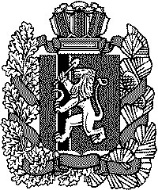 АГЕНТСТВОпо обеспечению деятельности мировых судейКрасноярского края Маерчака улица д.40, Красноярск, 660075,Факс: (391) 220-50-52Телефон: (391) 220-59-46E-mail: info@mirsud.ruАГЕНТСТВОпо обеспечению деятельности мировых судейКрасноярского края Маерчака улица д.40, Красноярск, 660075,Факс: (391) 220-50-52Телефон: (391) 220-59-46E-mail: info@mirsud.ruАГЕНТСТВОпо обеспечению деятельности мировых судейКрасноярского края Маерчака улица д.40, Красноярск, 660075,Факс: (391) 220-50-52Телефон: (391) 220-59-46E-mail: info@mirsud.ruАГЕНТСТВОпо обеспечению деятельности мировых судейКрасноярского края Маерчака улица д.40, Красноярск, 660075,Факс: (391) 220-50-52Телефон: (391) 220-59-46E-mail: info@mirsud.ruАГЕНТСТВОпо обеспечению деятельности мировых судейКрасноярского края Маерчака улица д.40, Красноярск, 660075,Факс: (391) 220-50-52Телефон: (391) 220-59-46E-mail: info@mirsud.ruАГЕНТСТВОпо обеспечению деятельности мировых судейКрасноярского края Маерчака улица д.40, Красноярск, 660075,Факс: (391) 220-50-52Телефон: (391) 220-59-46E-mail: info@mirsud.ruАГЕНТСТВОпо обеспечению деятельности мировых судейКрасноярского края Маерчака улица д.40, Красноярск, 660075,Факс: (391) 220-50-52Телефон: (391) 220-59-46E-mail: info@mirsud.ruАГЕНТСТВОпо обеспечению деятельности мировых судейКрасноярского края Маерчака улица д.40, Красноярск, 660075,Факс: (391) 220-50-52Телефон: (391) 220-59-46E-mail: info@mirsud.ru[МЕСТО ДЛЯ ШТАМПА][МЕСТО ДЛЯ ШТАМПА][МЕСТО ДЛЯ ШТАМПА][МЕСТО ДЛЯ ШТАМПА]На №отзаместитель руководителя агентства-начальник отдела по реализации государственных полномочий           [МЕСТО ДЛЯ ПОДПИСИ]                               Т.Н. Азарко  